الترشّح لرتبة أستاذ مساعد التّعليم العالي الفلاحيCANDIDATURE AU GRADE DE MAITRE ASSISTANTDE L’ENSEIGNEMENT SUPERIEUR AGRICOLE                المادّة                                                                                                                                                                DISCIPLINEرقم بطاقة التعريف الوطنيةN°Carte d’identité nationaleVOIR AU VERSO              تاريخ تقديم الملف:                                                                                                                                      الامضاء    SIGNATURE                                                                                                                       Date de dépôt du dossier
u versou pére:........................................................          REPUBLIQUE TUNISIENNE	 Ministère de L’Agriculture des Ressources Hydrauliques               Et de la Pêche          Institution de la  Recherche et de          L’Enseignement Supérieur                    Agricoles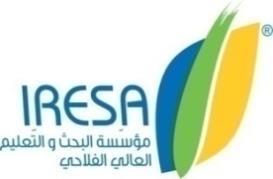                         الجمهورية التونسية                         وزارة الفلاحة والموارد المائية والصّيد البحري               مؤسسة البحث و التعليم العالي الفلاحيDIPLOMESالشهادات                                                                                                 DIPLOMESالشهادات                                                                                                 DIPLOMESالشهادات                                                                                                 DIPLOMESالشهادات                                                                                                 DIPLOMESالشهادات                                                                                                 ملاحظةMentionالمؤسسةEtablissementتاريخ الحصول عليهاDate d’obtentionالإختصاصSpécialitéنوع الشهادةNature du diplômeإمضاءاتهمSIGNATURESأسماء أعضاء اللجنةNOM ET PRENOM DES MEMBRES DU JURYفي صورة تغيّب أحد أعضاء اللجنة الرّجاء من رئيس اللجنة بيان السّببEn cas d’absences de l’un des membres le président est prié d’en préciser le motif